Урок української мови. Тема: Складні випадки і варіанти синтаксичного керуванняІнструкція до вивчення теми урокуОзнайомтеся з теоретичним матеріалом уроку.Запишіть основні положення до зошита.Виконайте практичне завдання. Виконайте тести для самоперевірки.Теоретичний матеріал до уроку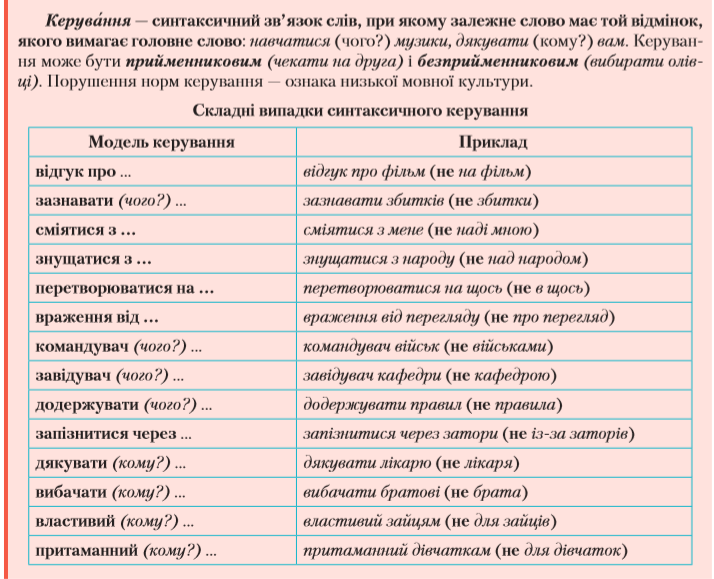 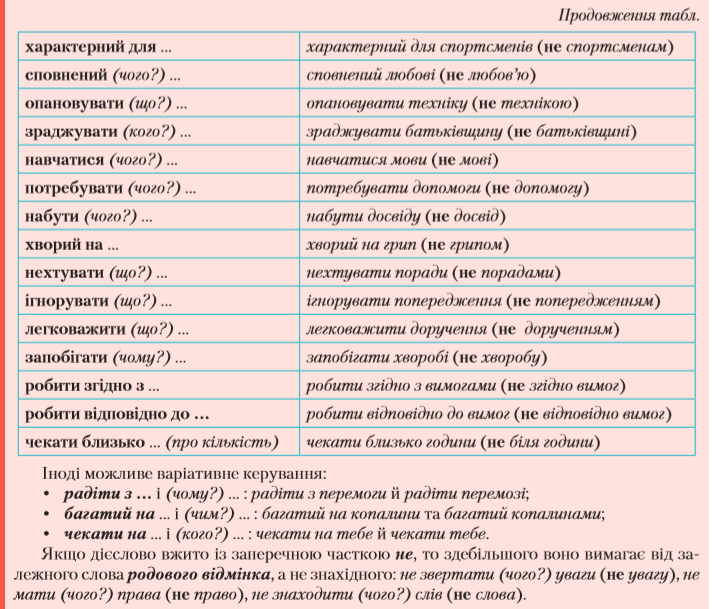 Практичне завдання№ 1.Утворіть з поданими словами словосполучення. Зробіть висновок про правила вживання їх.Оволодіти — опанувати; навчатися — вчити; властивий — характерний; багата — славиться; сповнений — наповнений; дорівнювати — рівнятися; торкатися — доторкатися; знущатися — збиткуватися.Коментар :Оволодіти (чим?) англійською мовою — опанувати (що?) англійську мову; навчатися (чого?) мови — вчити (що?) мову.№ 2. Утворіть і запишіть словосполучення, вибравши потрібний прийменник і знявши дужки. Перетворитися в/на (пар), чекати біля/близько (одинадцята), запізнитися із-за/через (негода), відгук на/про (вистава), сміятися над/з (друг), враження від/про (книжка), знущатися над/з (однокласник), працювати згідно/згідно з (графік). Тести для самоперевірки(на вибір одного із варіантів)1 варіант. Виконайте  он-лайн тести, перейшовши за посиланнямhttps://naurok.com.ua/test/start/14358 2 варіант. Виконайте тести.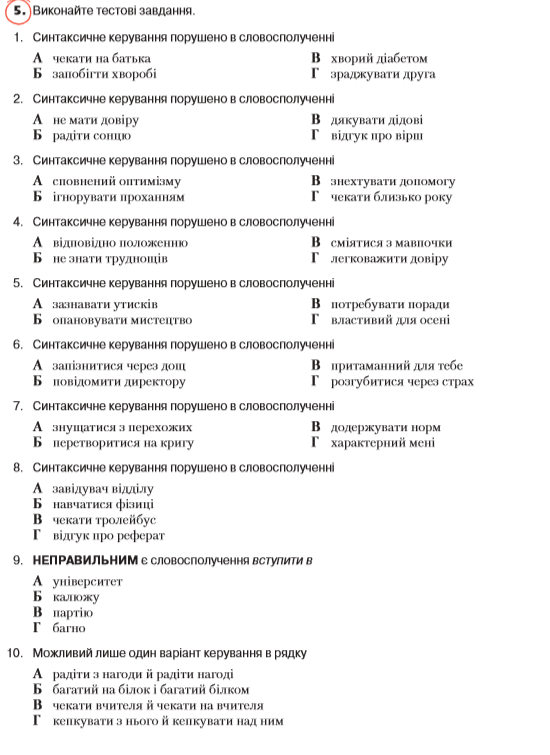 